Профилактическое мероприятие «Безопасные каникулы»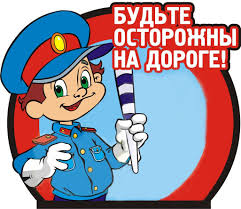 Там, где шумный перекресток,Где машин не сосчитать,Перейти не так уж просто,Если правила не знать.Памятка для родителей по движения правилам дорожногоРодителям необходимо постоянно напоминать детям о правилах поведения на дороге, желательно приобрести обучающие детские книги и видеофильмы, начинать знакомить нужно с самого раннего возраста, чтобы сразу откладывалось в памяти. Родителям требуется пройти с ребенком по маршруту от дома до школы, туда и обратно, желательно несколько раз, обратить его внимание на сложные и опасные участки на дороге, пешеходные переходы, светофоры, разметку на дороге и дорожные знаки.Во время передвижения на авто, обязательно используйте детские кресла и ремни безопасности.При перевозке маленьких детей, аккуратно и плавно совершайте маневры без резких движений, не забывайте, что вы отвечаете за безопасность всех пассажиров.По время езды на авто, когда мимо проезжаете детские сады, школы, различные детские учреждения заблаговременно снижайте скорость, будьте внимательней и не забывайте, что от детей ожидать можно все что угодно.Самое главное правило — самим показывать пример детям, не нарушать правила дорожного движения в присутствии детей и пользоваться данной памяткой для родителей.Чтобы избежать трагедии, соблюдайте правила дорожного движения!!!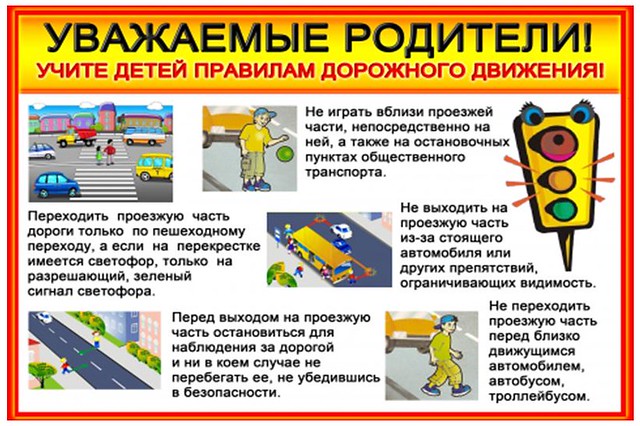 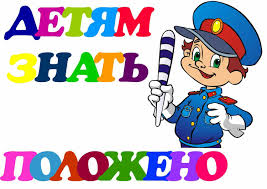 Памятка школьнику по ПДД1.Главное правило пешехода: подошёл к дороге — остановись, чтобы оценить дорожную обстановку. И только если нет опасности, можно переходить дорогу. 2.Надо быть очень внимательным при переходе дороги! Самые безопасные переходы — подземный и надземный. Если их нет, можно перейти по наземному переходу («зебре»). Если на перекрёстке нет светофора и пешеходного перехода, попроси взрослого помочь перейти дорогу. 3.Переходить дорогу можно только на зелёный сигнал светофора. Красный сигнал запрещает движение. Стой! Выходить на дорогу опасно! Жёлтый предупреждает о смене сигнала, но он тоже запрещает переходить дорогу! Но даже при зелёном сигнале никогда не начинай движение сразу, сначала убедись, что машины успели остановиться,  и путь безопасен. 4.Особенно внимательным надо быть, когда обзору мешают препятствия! Стоящие у тротуара машина, ларёк, кусты могут скрывать за собой движущийся автомобиль. Посмотри внимательно, что там, за... Убедись, что опасности нет, и только тогда переходи. 5.Пропусти медленно едущий автомобиль, ведь он может скрывать за собой автомашину, движущуюся с большей скоростью. 6.Если ты на остановке ждешь автобус, троллейбус или трамвай, будь терпеливым, не бегай, не шали рядом с остановкой и не выглядывай на дорогу, высматривая нужный тебе маршрут. Это опасно. 7.Вышел из автобуса — остановись. Если на остановке стоит автобус, его нельзя обходить ни спереди, ни сзади. Найди, где есть пешеходный переход, и переходи там. А если его нет, дождись, когда автобус отъедет, чтобы видеть дорогу в обе стороны, и только тогда переходи. 8.Кататься на велосипедах, роликах и скейтбордах можно только во дворе или на специальных площадках. Катаясь, надевай шлем, наколенники и налокотники. Они защитят тебя при падении. Выезжать на дороги общего пользования ты сможешь, когда тебе исполнится 14 лет. 9.Садясь в автомашину, напомни взрослым, чтобы они пристегнули тебя в специальном детском удерживающем устройстве (автокресле). А если ты уже достаточно большой и можешь пользоваться штатным ремнём безопасности, обязательно пристёгивайся. 10.Выходи из машины только со стороны тротуара. Это безопаснее. Так ты будешь защищён от проезжающих мимо машин. 11.Всегда носи фликеры — пешеходные «светлячки». Они защитят тебя на дороге в темное время суток. 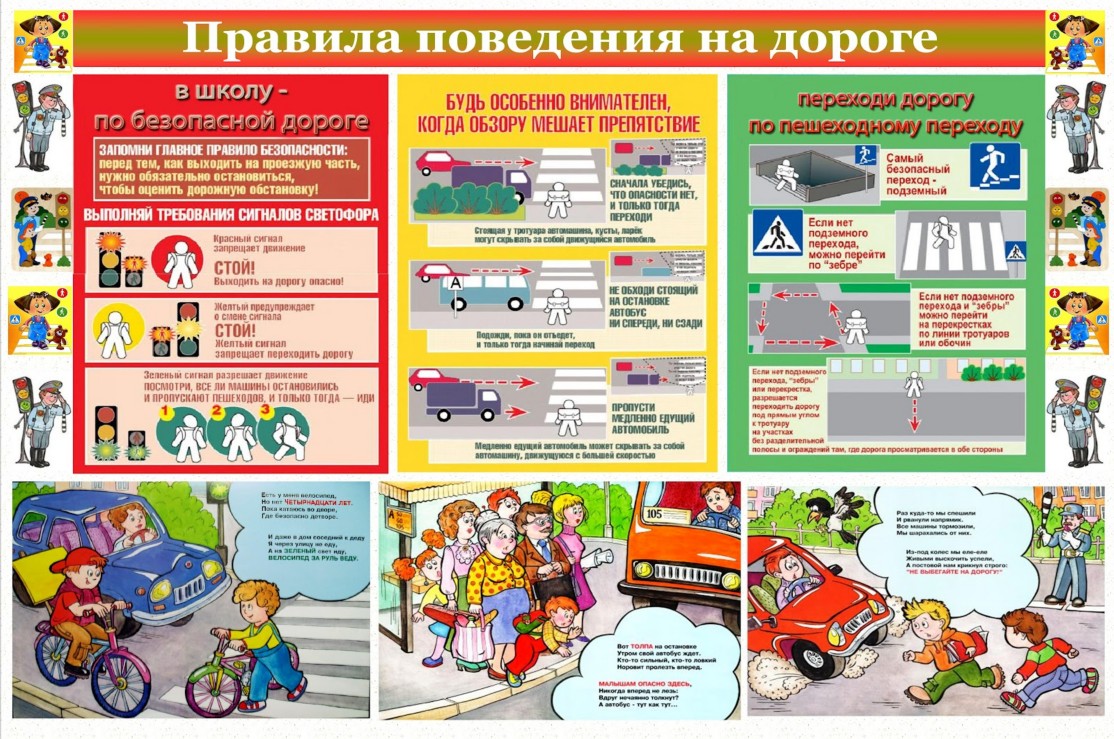 